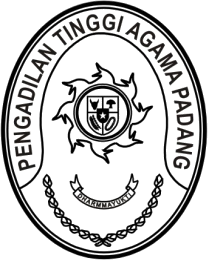 MAHKAMAH AGUNG REPUBLIK INDONESIADIREKTORAT JENDERAL BADAN PERADILAN AGAMAPENGADILAN TINGGI AGAMA PADANGJalan By Pass KM 24, Batipuh Panjang, Koto TangahKota Padang, Sumatera Barat 25171 www.pta-padang.go.id, admin@pta-padang.go.idNomor     	:	0000/KPTA.W3-A/KP6.1/X/2023	10 Oktober 2023Sifat	: 	BiasaLampiran	:	-Perihal	:	Wisuda Purnabakti		Ketua Pengadilan Tinggi Agama PadangKepada Yang MuliaKetua Mahkamah Agung RIdi     JakartaAssalamu’alaikum Wr. Wb.Dengan hormat kami sampaikan bahwa kami akan memasuki usia purnabakti pada akhir bulan November Tahun 2023, untuk kami mohon kiranya Yang Mulia Ketua Mahkamah Agung RI berkenan mewisuda kami yang sudah mencapai masa akhir bakti sebagai Hakim di lingkungan Peradilan Agama. Selanjutnya kami juga bermohon perkenan Yang Mulia untuk dapat menetukan tanggal pelaksanaan wisuda purnabakti tersebut.Demikian disampaikan, atas perkenan Yang Mulia diucapkan terima kasih.WassalamKetua,PemizarTembusan:-	Yml. Ketua Kamar Agama Mahkamah Agung RI;-	Plt. Sekretaris Mahkamah Agung RI;-	Plt. Direktur Jenderal Badan Peradilan Agama Mahkamah Agung RI.